АДМИНИСТРАЦИЯ ЧЁРНООТРОЖСКОГО СЕЛЬСОВЕТА САРАКТАШСКОГО РАЙОНА ОРЕНБУРГСКОЙ ОБЛАСТИП О С Т А Н О В Л Е Н И Е_________________________________________________________________________________________________07.11.2022                                        с. Черный Отрог                                  № 122 -пОб утверждении Порядка разработки прогноза социально-экономического развития на очередной финансовый год и плановый период муниципального образования Черноотрожский сельсовет Саракташского района Оренбургской областиВ соответствии со статьей 173 Бюджетного кодекса Российской Федерации, Положением о бюджетном процессе муниципального образования Черноотрожский сельсовет Саракташского района Оренбургской области:        1. Утвердить Порядок разработки прогноза социально-экономического развития на очередной финансовый год и плановый период муниципального образования Черноотрожский сельсовет Саракташского района Оренбургской области, согласно приложению.2. Настоящее  постановление вступает в  силу после его обнародования и подлежит размещению на официальном сайте Чёрноотрожского  сельсовета Саракташского района Оренбургской области.3. Контроль за исполнением  постановления оставляю за собой.Глава сельсовета                                                                           З.Ш. ГабзалиловРазослано: прокуратуре, финансовый отдел администрации Саракташского района, места для обнародования НПА,  официальный сайт, в делоПриложение к постановлению администрацииЧёрноотрожского сельсовета Саракташского района Оренбургской области от  07.11.2022  №122-пПорядок разработки прогноза социально-экономического развития на очередной финансовый год и плановый период муниципального образования Черноотрожский сельсовет Саракташского района Оренбургской области I. Общие положения1.1. Прогноз социально-экономического развития муниципального образования Черноотрожский сельсовет Саракташского района Оренбургской области (далее именуется – Прогноз) разрабатывается в соответствии с Бюджетным кодексом Российской Федерации, Стратегией социально-экономического развития Саракташского муниципального района Оренбургской области.1.2. Прогноз разрабатывается на период не менее трех лет – очередной финансовый год и плановый период.1.3. Параметры Прогноза могут быть изменены при уточнении Прогноза на очередной финансовый год и плановый период.II. Основные направления и структура Прогноза2.1. Прогноз разрабатывается в соответствии с формами, установленными Министерством экономического развития и торговли Российской Федерации.2.2. Прогноз формируется в составе таблиц и пояснительной записки к ним.2.3. Пояснительная записка к Прогнозу должна содержать обоснование параметров Прогноза, в том числе их сопоставление с ранее принятыми параметрами, с указанием причин и факторов прогнозируемых изменений, и отражать возможности и степень выполнения целей и задач, поставленных органом местного самоуправления по социальному и экономическому развитию поселения на очередной финансовый год и плановый период.2.4. При подготовке пояснительной записки обращается особое внимание на пояснение изменений прогнозных параметров в динамике.2.5. В структуру пояснительной записки должны быть включены следующие разделы:- демографическая политика;- сельское хозяйство;- транспорт и связь;- строительство;- развитие малого и среднего предпринимательства;- здравоохранение;- культура;- образование;- финансы;- показатели социальной сферы.III. Порядок разработки и утверждения Прогноза3.1. Исходной базой для разработки Прогноза на очередной финансовый год и плановый период являются:- основные статистические показатели социально-экономического развития муниципального образования Черноотрожский сельсовет за два предыдущих года;- предварительные итоги социально-экономического развития за истекший период текущего финансового года и ожидаемые итоги социально-экономического развития за текущий финансовый год;- дефляторы Российской Федерации по видам экономической деятельности;- паспорт социально-экономического развития за предыдущий год.3.2. В целях своевременной подготовки Прогноза на очередной финансовый год и плановый период:- ежегодно разрабатывается постановление о разработке прогноза СЭР на очередной год и плановый период, в котором устанавливаются сроки предоставления информации;Прогноз согласно установленным формам по своим направлениям деятельности в установленные сроки;3.3. Отдел бухгалтерского учета и отчетности ежегодно:- проводит организационную работу по разработке и формированию Прогноза;- разрабатывает и представляет Главе администрации Черноотрожский сельсовет основные показатели Прогноза на очередной финансовый год и плановый период;- уточняет основные показатели развития экономики поселения и разрабатывает Прогноз (с учетом уточненных параметров) на очередной финансовый год и плановый период;3.4. Прогноз социально-экономического развития поселения на очередной финансовый год и плановый период утверждается постановлением Главы администрации Черноотрожский сельсовет.Начало формыКонец формыНачало формы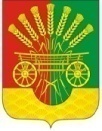 